Приложение к                                                                                                                                                                                                                                    постановлению Главы городского округа Лыткарино                                                                                                                                                                                                от       24.06.2019    №   518-п             Изменения в муниципальную программу«Формирование современной городской среды города Лыткарино» на 2018-2022 годы	1. Пункт «Источники финансирования муниципальной программы, в том числе по годам:» Раздела 1. «Паспорт муниципальной программы» изложить в новой редакции: 	2. Раздел 3 «Планируемые результаты муниципальной программы «Формирование современной городской среды города Лыткарино» на 2018-2022 годы» изложить в новой редакции: 	3. Пункт «Источники финансирования муниципальной программы, в том числе по годам:» Раздела 4. «ПАСПОРТ подпрограммы I «Благоустройство дворовых и общественных территорий города Лыткарино» муниципальной программы «Формирование современной городской среды города Лыткарино» на 2018-2022 годы» изложить в новой редакции:	4. Раздел 5. «Перечень мероприятий подпрограммы I «Благоустройство дворовых и общественных территорий города Лыткарино» муниципальной программы «Формирование современной городской среды города Лыткарино» на 2018-2022 годы» изложить в новой редакции:	5. Пункт «Источники финансирования муниципальной программы, в том числе по годам:» Раздела 8 «ПАСПОРТ подпрограммы III «Обеспечивающая подпрограмма» муниципальной программы «Формирование современной городской среды города Лыткарино» на 2018-2022 годы» изложить в новой редакции:	6. Раздел 9. «Перечень мероприятий подпрограммы III «Обеспечивающая подпрограмма» муниципальной программы «Формирование современной городской среды города Лыткарино» на 2018-2022 годы» изложить в новой редакции:9. Перечень мероприятий подпрограммы III «Обеспечивающая подпрограмма»муниципальной программы «Формирование современной городской среды города Лыткарино» на 2018-2022 годы	7. Список № 1 «Адресный перечень дворовых территорий городского округа Лыткарино, подлежащих комплексному благоустройству в 2019 году» изложить в новой редакции  Адресный перечень дворовых территорий городского округа Лыткарино, подлежащих комплексному благоустройству в 2019 году <*> <**><*> Адресный перечень подлежит уточнению по заявкам муниципального заказчика в соответствии с финансовым обеспечением, предусмотренным на соответствующий финансовый год решением о бюджете муниципального образования и по результатам голосования на портале «Добродел».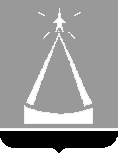 ГЛАВА ГОРОДСКОГО ОКРУГА ЛЫТКАРИНО МОСКОВСКОЙ ОБЛАСТИПОСТАНОВЛЕНИЕ24.06.2019 № 518-пг.о. ЛыткариноО внесении изменений в муниципальную программу«Формирование современной городской среды города Лыткарино» на 2018-2022 годыНа  основании Решения Совета  депутатов городского округа Лыткарино от 23.05.2019 № 416/49 «О внесении изменений и дополнений в Решение Совета депутатов городского округа Лыткарино «Об утверждении   бюджета  города  Лыткарино на  2019 год и на плановый период 2020 и 2021 годов»» в соответствии со ст. 179 Бюджетного кодекса РФ, руководствуясь Положением о муниципальных программах города Лыткарино, утверждённым постановлением Главы города Лыткарино от 12.09.2013      № 665-п, с учетом заключения Контрольно-счетной палаты городского округа Лыткарино Московской области по результатам проведения финансово-экономической экспертизы № 52 от 10.06.2019, постановляю:1.  Внести изменения в муниципальную программу «Формирование современной городской среды города Лыткарино» на 2018-2022 годы, утвержденную постановлением Главы города Лыткарино от 28.12.2017 № 865-п (прилагаются).2. Управлению жилищно-коммунального хозяйства и развития городской инфраструктуры города Лыткарино (Маслов В.В.) обеспечить опубликование настоящего постановления в установленном порядке и размещение на официальном сайте города Лыткарино в сети «Интернет».3. Контроль за исполнением настоящего постановления возложить на заместителя Главы Администрации городского округа Лыткарино Макарова Н.В.Е.В. СерёгинИсточники финансирования муниципальной программы,в том числе по годам:Расходы (тыс. рублей)Расходы (тыс. рублей)Расходы (тыс. рублей)Расходы (тыс. рублей)Расходы (тыс. рублей)Расходы (тыс. рублей)Источники финансирования муниципальной программы,в том числе по годам:Всего2018 год2019 год2020 год2021 год2022 годСредства бюджета г. Лыткарино 315 760,167 949,3124 520,441 096,841 096,841 096,8Средства бюджета Московской области191 019,456 641,355 981,125 653,026 649,026 095,0Средства федерального бюджета46 980,046 980,0Всего по муниципальной программе553 759,5124 590,6227 481,566 749,867 745,867 191,8   
п/п  Цели муниципальной программы (подпрограммы)Задачи, направленные на    
достижение целиПоказатели, характеризующие    
достижение целиЕдиница   
измеренияБазовое    
значение   
показателя 
(на начало 
реализации 
программы)Планируемое значение показателя по годам реализацииПланируемое значение показателя по годам реализацииПланируемое значение показателя по годам реализацииПланируемое значение показателя по годам реализацииПланируемое значение показателя по годам реализации   
п/п  Цели муниципальной программы (подпрограммы)Задачи, направленные на    
достижение целиПоказатели, характеризующие    
достижение целиЕдиница   
измеренияБазовое    
значение   
показателя 
(на начало 
реализации 
программы)201820192020202120221234567891011Подпрограмма I «Благоустройство дворовых и общественных территорий города Лыткарино»Подпрограмма I «Благоустройство дворовых и общественных территорий города Лыткарино»Подпрограмма I «Благоустройство дворовых и общественных территорий города Лыткарино»Подпрограмма I «Благоустройство дворовых и общественных территорий города Лыткарино»Подпрограмма I «Благоустройство дворовых и общественных территорий города Лыткарино»Подпрограмма I «Благоустройство дворовых и общественных территорий города Лыткарино»Подпрограмма I «Благоустройство дворовых и общественных территорий города Лыткарино»Подпрограмма I «Благоустройство дворовых и общественных территорий города Лыткарино»Подпрограмма I «Благоустройство дворовых и общественных территорий города Лыткарино»Подпрограмма I «Благоустройство дворовых и общественных территорий города Лыткарино»1.Повышение уровня благоустройства городской средыПовышение уровня комфортности проживания граждан за счет благоустройства дворовых и общественных территорий.Проведение работ по ремонту внутриквартальных дорог, проездов к дворовым территориям многоквартирных домовКоличество благоустроенных общественных территорий в том числе:1.Повышение уровня благоустройства городской средыПовышение уровня комфортности проживания граждан за счет благоустройства дворовых и общественных территорий.Проведение работ по ремонту внутриквартальных дорог, проездов к дворовым территориям многоквартирных домовПешеходные зоныЕдиница0111111.Повышение уровня благоустройства городской средыПовышение уровня комфортности проживания граждан за счет благоустройства дворовых и общественных территорий.Проведение работ по ремонту внутриквартальных дорог, проездов к дворовым территориям многоквартирных домовЗоны отдыха Единица------1.Повышение уровня благоустройства городской средыПовышение уровня комфортности проживания граждан за счет благоустройства дворовых и общественных территорий.Проведение работ по ремонту внутриквартальных дорог, проездов к дворовым территориям многоквартирных домовНабережныеЕдиница------1.Повышение уровня благоустройства городской средыПовышение уровня комфортности проживания граждан за счет благоустройства дворовых и общественных территорий.Проведение работ по ремонту внутриквартальных дорог, проездов к дворовым территориям многоквартирных домовСкверыЕдиница------1.Повышение уровня благоустройства городской средыПовышение уровня комфортности проживания граждан за счет благоустройства дворовых и общественных территорий.Проведение работ по ремонту внутриквартальных дорог, проездов к дворовым территориям многоквартирных домовПлощадиЕдиница------1.Повышение уровня благоустройства городской средыПовышение уровня комфортности проживания граждан за счет благоустройства дворовых и общественных территорий.Проведение работ по ремонту внутриквартальных дорог, проездов к дворовым территориям многоквартирных домовПаркиЕдиница------1.Повышение уровня благоустройства городской средыПовышение уровня комфортности проживания граждан за счет благоустройства дворовых и общественных территорий.Проведение работ по ремонту внутриквартальных дорог, проездов к дворовым территориям многоквартирных домовКоличество разработанных концепций благоустройства общественных территорийЕдиница0111111.Повышение уровня благоустройства городской средыПовышение уровня комфортности проживания граждан за счет благоустройства дворовых и общественных территорий.Проведение работ по ремонту внутриквартальных дорог, проездов к дворовым территориям многоквартирных домовКоличество разработанных проектов благоустройства общественных территорийЕдиница0111111.Повышение уровня благоустройства городской средыПовышение уровня комфортности проживания граждан за счет благоустройства дворовых и общественных территорий.Проведение работ по ремонту внутриквартальных дорог, проездов к дворовым территориям многоквартирных домовКоличество установленных детских игровых площадокЕдиница9888881.Повышение уровня благоустройства городской средыПовышение уровня комфортности проживания граждан за счет благоустройства дворовых и общественных территорий.Проведение работ по ремонту внутриквартальных дорог, проездов к дворовым территориям многоквартирных домовОбеспеченность обустроенными дворовыми территориямиПроцент /шт.30/940/850/860/870/880/81.Повышение уровня благоустройства городской средыПовышение уровня комфортности проживания граждан за счет благоустройства дворовых и общественных территорий.Проведение работ по ремонту внутриквартальных дорог, проездов к дворовым территориям многоквартирных домовКоличество объектов электросетевого хозяйства, систем наружного и архитектурно-художественного освещения на которых реализованы мероприятия по устройству и капитальномуремонту, единицЕдиница7988881.Повышение уровня благоустройства городской средыПовышение уровня комфортности проживания граждан за счет благоустройства дворовых и общественных территорий.Проведение работ по ремонту внутриквартальных дорог, проездов к дворовым территориям многоквартирных домовДоля граждан, принявших участие в решении вопросов развития городской среды от общего количества граждан в возрасте от 14 летПроцент0099991.Повышение уровня благоустройства городской средыПовышение уровня комфортности проживания граждан за счет благоустройства дворовых и общественных территорий.Проведение работ по ремонту внутриквартальных дорог, проездов к дворовым территориям многоквартирных домовДоля реализованных комплексных проектов благоустройства общественных территорий в общемколичестве реализованных в течение планового года проектов благоустройства общественныхтерриторийПроцент3040506070801.Повышение уровня благоустройства городской средыПовышение уровня комфортности проживания граждан за счет благоустройства дворовых и общественных территорий.Проведение работ по ремонту внутриквартальных дорог, проездов к дворовым территориям многоквартирных домовСоответствие нормативу обеспеченности парками культуры и отдыхаПроцент001001001001001.Повышение уровня благоустройства городской средыПовышение уровня комфортности проживания граждан за счет благоустройства дворовых и общественных территорий.Проведение работ по ремонту внутриквартальных дорог, проездов к дворовым территориям многоквартирных домовРеализованы проекты победителей Всероссийского конкурса лучших проектов создания комфортнойгородской среды в малых городах и исторических поселенияхЕдиница0001111.Повышение уровня благоустройства городской средыПовышение уровня комфортности проживания граждан за счет благоустройства дворовых и общественных территорий.Проведение работ по ремонту внутриквартальных дорог, проездов к дворовым территориям многоквартирных домовУвеличение числа посетителей парков культуры и отдыхаПроцент00304050601.Повышение уровня благоустройства городской средыПоддержание необходимого уровня озеленения территорииСоответствие фактической площади озелененных территорий минимально необходимой площади озелененных территорий согласно нормативам градостроительного проектированияПроцент.8,413,418,423,428,433,41.Повышение уровня благоустройства городской средыОбеспечение чистоты и порядка на территории городаСоответствие расходов на природоохранную деятельность, установленных муниципальной программой, нормативу расходов на природоохранную деятельность, установленному Правительством Московской области (28,6 руб./чел.)Процент100100100100100100Сокращение объёмов захоронения отходов на полигонах ТКО в Московской области и вовлечение их в повторный хозяйственный оборот в качестве вторичного сырья.Новая культура сбора отходов ТКОПроцент050607080100Сокращение объёмов захоронения отходов на полигонах ТКО в Московской области и вовлечение их в повторный хозяйственный оборот в качестве вторичного сырья.Чистое ПодмосковьеПроцент0758085901002.Формирование комфортной городской световой средыПовышение энергетической эффективности систем наружного освещения«Светлый город» – доля освещённых улиц, проездов, набережных в границах населенных пунктов городских округов и муниципальных районов (городских и сельских поселений) Московской области с уровнем освещённости, соответствующим нормативным значениямПроцент100100100100100100Подпрограмма II «Создание условий для обеспечения комфортного проживания жителей в многоквартирных домах»Подпрограмма II «Создание условий для обеспечения комфортного проживания жителей в многоквартирных домах»Подпрограмма II «Создание условий для обеспечения комфортного проживания жителей в многоквартирных домах»Подпрограмма II «Создание условий для обеспечения комфортного проживания жителей в многоквартирных домах»Подпрограмма II «Создание условий для обеспечения комфортного проживания жителей в многоквартирных домах»Подпрограмма II «Создание условий для обеспечения комфортного проживания жителей в многоквартирных домах»Подпрограмма II «Создание условий для обеспечения комфортного проживания жителей в многоквартирных домах»Подпрограмма II «Создание условий для обеспечения комфортного проживания жителей в многоквартирных домах»Подпрограмма II «Создание условий для обеспечения комфортного проживания жителей в многоквартирных домах»Подпрограмма II «Создание условий для обеспечения комфортного проживания жителей в многоквартирных домах»1.Обеспечение условий для комфортного проживания жителей в многоквартирных домах, расположенных на территории города ЛыткариноУстранение физического износа общего имущества многоквартирных домовКоличество отремонтированных подъездов многоквартирных домовЕдиница2162211131131131131.Обеспечение условий для комфортного проживания жителей в многоквартирных домах, расположенных на территории города ЛыткариноУстранение физического износа общего имущества многоквартирных домовКоличество установленных камер видеонаблюдения в подъездах многоквартирных домовЕдиница0081212121.Обеспечение условий для комфортного проживания жителей в многоквартирных домах, расположенных на территории города ЛыткариноУстранение физического износа общего имущества многоквартирных домовКоличество домов, в которых проведен капитальный ремонт в рамках региональной программы МО «Проведение капитального ремонта общего имущества в многоквартирных домах, расположенных на территории Московской области на 2014-2038 годы», утвержденной ППМО от 27.12.2013 № 1188/58Единица2822223030301.Обеспечение условий для комфортного проживания жителей в многоквартирных домах, расположенных на территории города ЛыткариноУстранение физического износа общего имущества многоквартирных домовКоличество многоквартирных домов, прошедших комплексный капитальный ремонт и соответствующих нормальному классу энергоэффективности и выше (A, B, C, D)Единица1318882. Замена газового оборудования в жилых помещениях в многоквартирных домах, предоставленных по договорам социального наймаЕдиница555555Подпрограмма III «Обеспечивающая подпрограмма»Подпрограмма III «Обеспечивающая подпрограмма»Подпрограмма III «Обеспечивающая подпрограмма»Подпрограмма III «Обеспечивающая подпрограмма»Подпрограмма III «Обеспечивающая подпрограмма»Подпрограмма III «Обеспечивающая подпрограмма»Подпрограмма III «Обеспечивающая подпрограмма»Подпрограмма III «Обеспечивающая подпрограмма»Подпрограмма III «Обеспечивающая подпрограмма»Подпрограмма III «Обеспечивающая подпрограмма»1Обеспечение деятельности Управления ЖКХ и РГИ города ЛыткариноОбеспечение деятельности Управления ЖКХ и РГИ города ЛыткариноДоля выплаченных объемов денежного содержания, и дополнительных выплат работникам от запланированных к выплате%1001001001001001002Предоставление гражданам субсидий на оплату жилого помещения и коммунальных услуг Обеспечение предоставления гражданам субсидий на оплату жилого помещения и коммунальных услугДоля выплаченных объемов субсидий на оплату жилого помещения и коммунальных услуг от запланированных к выплате%100100100100100100Источники финансирования подпрограммы, в том числе по годам:Расходы (тыс. рублей)Расходы (тыс. рублей)Расходы (тыс. рублей)Расходы (тыс. рублей)Расходы (тыс. рублей)Расходы (тыс. рублей)Источники финансирования подпрограммы, в том числе по годам:Всего20182019202020212022Средства бюджета г. Лыткарино257 146,152 176,9112 042,730 975,530 975,530 975,5Средства бюджета Московской области53 502,423 589,528 804,9554,0554,00,0Средства федерального бюджета46 980,00,046 980,00,00,00,0ВСЕГО по подпрограмме I357 628,575 766,4187 827,631 529,531 529,530 975,5№ п/пМероприятия по реализации подпрограммыИсточники финансированияСрок исполненияВсего (тыс. руб.)Объем финансирования по годам (тыс. руб.)Объем финансирования по годам (тыс. руб.)Объем финансирования по годам (тыс. руб.)Объем финансирования по годам (тыс. руб.)Объем финансирования по годам (тыс. руб.)Ответственный за выполнение мероприятия подпрограммыНаименование показателя, на достижение которого направлено мероприятие№ п/пМероприятия по реализации подпрограммыИсточники финансированияСрок исполненияВсего (тыс. руб.)20182019202020212022Ответственный за выполнение мероприятия подпрограммыНаименование показателя, на достижение которого направлено мероприятие123456789101112Задача. Повышение уровня комфортности проживания граждан за счет благоустройства дворовых и общественных территорий.Задача. Сокращение объёмов захоронения отходов на полигонах ТКО в Московской области и вовлечение их в повторный хозяйственный оборот в качестве вторичного сырья.Задача. Повышение уровня комфортности проживания граждан за счет благоустройства дворовых и общественных территорий.Задача. Сокращение объёмов захоронения отходов на полигонах ТКО в Московской области и вовлечение их в повторный хозяйственный оборот в качестве вторичного сырья.Задача. Повышение уровня комфортности проживания граждан за счет благоустройства дворовых и общественных территорий.Задача. Сокращение объёмов захоронения отходов на полигонах ТКО в Московской области и вовлечение их в повторный хозяйственный оборот в качестве вторичного сырья.Задача. Повышение уровня комфортности проживания граждан за счет благоустройства дворовых и общественных территорий.Задача. Сокращение объёмов захоронения отходов на полигонах ТКО в Московской области и вовлечение их в повторный хозяйственный оборот в качестве вторичного сырья.Задача. Повышение уровня комфортности проживания граждан за счет благоустройства дворовых и общественных территорий.Задача. Сокращение объёмов захоронения отходов на полигонах ТКО в Московской области и вовлечение их в повторный хозяйственный оборот в качестве вторичного сырья.Задача. Повышение уровня комфортности проживания граждан за счет благоустройства дворовых и общественных территорий.Задача. Сокращение объёмов захоронения отходов на полигонах ТКО в Московской области и вовлечение их в повторный хозяйственный оборот в качестве вторичного сырья.Задача. Повышение уровня комфортности проживания граждан за счет благоустройства дворовых и общественных территорий.Задача. Сокращение объёмов захоронения отходов на полигонах ТКО в Московской области и вовлечение их в повторный хозяйственный оборот в качестве вторичного сырья.Задача. Повышение уровня комфортности проживания граждан за счет благоустройства дворовых и общественных территорий.Задача. Сокращение объёмов захоронения отходов на полигонах ТКО в Московской области и вовлечение их в повторный хозяйственный оборот в качестве вторичного сырья.Задача. Повышение уровня комфортности проживания граждан за счет благоустройства дворовых и общественных территорий.Задача. Сокращение объёмов захоронения отходов на полигонах ТКО в Московской области и вовлечение их в повторный хозяйственный оборот в качестве вторичного сырья.Задача. Повышение уровня комфортности проживания граждан за счет благоустройства дворовых и общественных территорий.Задача. Сокращение объёмов захоронения отходов на полигонах ТКО в Московской области и вовлечение их в повторный хозяйственный оборот в качестве вторичного сырья.Задача. Повышение уровня комфортности проживания граждан за счет благоустройства дворовых и общественных территорий.Задача. Сокращение объёмов захоронения отходов на полигонах ТКО в Московской области и вовлечение их в повторный хозяйственный оборот в качестве вторичного сырья.1.Основное мероприятие: «Благоустройство дворовых и общественных территорий», в том числе:Средства бюджета города Лыткарино2018-2022 гг.86 514,023 997,236 716,88 600,08 600,08 600,0Количество установленных детских игровых площадокОбеспеченность обустроенными дворовыми территориямиКоличество объектов электросетевого хозяйства, систем наружного и архитектурно-художественного освещения на которых реализованы мероприятия по устройству и капитальномуремонту Доля граждан, принявших участие в решении вопросов развития городской среды от общего количества граждан в возрасте от 14 летДоля реализованных комплексных проектов благоустройства общественных территорий в общемколичестве реализованных в течение планового года проектов благоустройства общественныхтерриторийСоответствие нормативу обеспеченности парками культуры и отдыхаРеализованы проекты победителей Всероссийского конкурса лучших проектов создания комфортнойгородской среды в малых городах и исторических поселенияхУвеличение числа посетителей парков культуры и отдыха1.Основное мероприятие: «Благоустройство дворовых и общественных территорий», в том числе:Средства бюджета Московской области 2018-2022 гг.18 192,0972,07 016,0554,0554,00,0Количество установленных детских игровых площадокОбеспеченность обустроенными дворовыми территориямиКоличество объектов электросетевого хозяйства, систем наружного и архитектурно-художественного освещения на которых реализованы мероприятия по устройству и капитальномуремонту Доля граждан, принявших участие в решении вопросов развития городской среды от общего количества граждан в возрасте от 14 летДоля реализованных комплексных проектов благоустройства общественных территорий в общемколичестве реализованных в течение планового года проектов благоустройства общественныхтерриторийСоответствие нормативу обеспеченности парками культуры и отдыхаРеализованы проекты победителей Всероссийского конкурса лучших проектов создания комфортнойгородской среды в малых городах и исторических поселенияхУвеличение числа посетителей парков культуры и отдыха1.1. Комплексное благоустройство дворовых территорий, в том числе: (Список № 1)Средства бюджета города Лыткарино2018-2022 гг.69 438,321 271,533 166,85 000,05 000,05 000,0Управление ЖКХ и РГИ города Лыткарино1.1.1. Ремонт и устройство контейнерных площадок по сбору мусора, в том числе вблизи СНТ и вдоль дорог, с которых осуществляется вывоз мусора, в том числе оснащение контейнерных площадок контейнерами для раз-дельного накопления отходов; () Средства бюджета города Лыткарино2018 г.2 745,0245,02 500,00,00,00,01.1.2.Заключение дого-воров на вывоз раздельно накоп-ленных отходов отдельной машинойНе требует финансирования2018-2022 г.г.Управляющие компании 1.1.3.Заключение дого-воров на вывоз отходов из СНТ;Не требует финансирования2018-2022 г.г.Председатели СНТ1.1.4.Заключение дого-воров на вывоз отходов из ИЖС.Не требует финансирования2018-2022 г.г.Собственники индивидуальных домов1.1.5.Благоустройство общественной тер-ритории у мемо-риала «Звезда израненная»Средства бюджета города Лыткарино2018 г.700,0700,00,00,00,00,0Управление ЖКХ и РГИ города Лыткарино1.1.6.Расходы на пога-шение кредиторс-кой задолженнос-ти на прочие мероприятия   по благоустройству городаСредства бюджета города Лыткарино2019 г.7 492,47 492,4Управление ЖКХ и РГИ города Лыткарино1.2. Обустройство и установка детской игровой площадки на территории г.о. Лыткарино Московской области (Список № 1)Итого2019 г.6500,06500,0Управление ЖКХ и РГИ города Лыткарино1.2. Обустройство и установка детской игровой площадки на территории г.о. Лыткарино Московской области (Список № 1)Средства бюджета города Лыткарино2019 г.65,065,0Управление ЖКХ и РГИ города Лыткарино1.2. Обустройство и установка детской игровой площадки на территории г.о. Лыткарино Московской области (Список № 1)Средства бюджета Московской области2019 г.6 435,06 435,0Управление ЖКХ и РГИ города Лыткарино1.3. Благоустройство территории города в части защиты территории города от неблагоприят-ного воздействия безнадзорных животныхСредства бюджета Московской области2018-2022 гг.2 661,0972,0581,0554,0554,00,0Управление ЖКХ и РГИ города ЛыткариноЗадача. Поддержание необходимого уровня озеленения территорииЗадача. Поддержание необходимого уровня озеленения территорииЗадача. Поддержание необходимого уровня озеленения территорииЗадача. Поддержание необходимого уровня озеленения территорииЗадача. Поддержание необходимого уровня озеленения территорииЗадача. Поддержание необходимого уровня озеленения территорииЗадача. Поддержание необходимого уровня озеленения территорииЗадача. Поддержание необходимого уровня озеленения территорииЗадача. Поддержание необходимого уровня озеленения территорииЗадача. Поддержание необходимого уровня озеленения территорииЗадача. Поддержание необходимого уровня озеленения территории1.4.Озеленение территории города, из них:Средства бюджета города Лыткарино2018-2022 гг.16 860,72 725,73 335,03 600,03 600,03 600,0Управление ЖКХ и РГИ города Лыткарино1.4.1.Посадка цветов на цветниках и клум-бах города, уход за цветниками;Средства бюджета города Лыткарино2018-2022 гг.11 000,01 500,02 000,02 500,02 500,02 500,01.4.2.Посадка деревьев, кустарников;Средства бюджета города Лыткарино2019-2022 гг.300,00,00100,0100,0100,01.4.3.Устройство газо-нов, восстанови-тельное озелене-ние газонов   Средства бюджета города Лыткарино2018-2022 гг.2 545,0710,0335,0500,0500,0500,01.4.4Проведение работ по обрезке веток, вырубке сухостой-ных и аварийных деревьевСредства бюджета города Лыткарино2018-2022 гг.3 015,7515,71000,0500,0500,0500,01.5. Проведение эколо-го-патриотической акции "Лес Победы", из них:Средства бюджета города Лыткарино2019 г.150,00,0150,00,00,00,01.5.1. Субсидии бюджетным учреждениямСредства бюджета города Лыткарино2019 г.150,00,0150,00,00,00,0Администрация г.о. Лыткарино Задача. Проведение работ по ремонту внутриквартальных дорог, проездов к дворовым территориям многоквартирных домовЗадача. Проведение работ по ремонту внутриквартальных дорог, проездов к дворовым территориям многоквартирных домовЗадача. Проведение работ по ремонту внутриквартальных дорог, проездов к дворовым территориям многоквартирных домовЗадача. Проведение работ по ремонту внутриквартальных дорог, проездов к дворовым территориям многоквартирных домовЗадача. Проведение работ по ремонту внутриквартальных дорог, проездов к дворовым территориям многоквартирных домовЗадача. Проведение работ по ремонту внутриквартальных дорог, проездов к дворовым территориям многоквартирных домовЗадача. Проведение работ по ремонту внутриквартальных дорог, проездов к дворовым территориям многоквартирных домовЗадача. Проведение работ по ремонту внутриквартальных дорог, проездов к дворовым территориям многоквартирных домовЗадача. Проведение работ по ремонту внутриквартальных дорог, проездов к дворовым территориям многоквартирных домовЗадача. Проведение работ по ремонту внутриквартальных дорог, проездов к дворовым территориям многоквартирных домовЗадача. Проведение работ по ремонту внутриквартальных дорог, проездов к дворовым территориям многоквартирных домов2.Основное мероприятие:«Ремонт внутриквартальных дорог и дворовых территорий за счет средств дорожных фондов», в том числе:Средства бюджета города Лыткарино2018-2022 гг.31 434,55 874,94 589,36 990,1 6 990,16 990,1Управление ЖКХ и РГИ города ЛыткариноОбеспеченность обустроенными дворовыми территориями2.Основное мероприятие:«Ремонт внутриквартальных дорог и дворовых территорий за счет средств дорожных фондов», в том числе:Средства бюджета Московской области 2018 г.г.17 455,917 455,90,00,00,00,0Обеспеченность обустроенными дворовыми территориями2.1.Ремонт дворовых территорий за счет средств дорожного фонда города ЛыткариноСредства бюджета города Лыткарино2018-2022 гг.14 905,61 346,04 589,32 990,12 990,12 990,1Задача. Повышение энергетической эффективности систем наружного освещения Задача. Повышение энергетической эффективности систем наружного освещения Задача. Повышение энергетической эффективности систем наружного освещения Задача. Повышение энергетической эффективности систем наружного освещения Задача. Повышение энергетической эффективности систем наружного освещения Задача. Повышение энергетической эффективности систем наружного освещения Задача. Повышение энергетической эффективности систем наружного освещения Задача. Повышение энергетической эффективности систем наружного освещения Задача. Повышение энергетической эффективности систем наружного освещения Задача. Повышение энергетической эффективности систем наружного освещения Задача. Повышение энергетической эффективности систем наружного освещения 3. Основное мероприятие: «Формирование комфортной городской световой среды», в том числе:Средства бюджета города Лыткарино2018-2022 гг.48 759,211 112,212 732,98 304,78 304,78 304,7«Светлый город» – доля освещённых улиц, проездов, набережных в границах населенных пунктов городских округов и муниципальных районов (городских и сельских поселений) Московской области с уровнем освещённости, соответствующим нормативным значениям. 3.1.Ремонт и эксплуатация уличного освещения;Средства бюджета города Лыткарино2018-2022 гг.6 740,12 670,23 155,8304,7304,7304,7Управление ЖКХ и РГИ города Лыткарино3.1.Ремонт и эксплуатация уличного освещения;Средства бюджета города Лыткарино2018-2022 гг.215,1215,1Администрация г.о. Лыткарино3.2.Обеспечение услуг по подаче электроэнергии на уличное освещение2018-2022 гг.41 804,08 442,09 362,08 000,08 000,08 000,0Управление ЖКХ и РГИ города ЛыткариноЗадача. Обеспечение чистоты и порядка на территории городаЗадача. Обеспечение чистоты и порядка на территории городаЗадача. Обеспечение чистоты и порядка на территории городаЗадача. Обеспечение чистоты и порядка на территории городаЗадача. Обеспечение чистоты и порядка на территории городаЗадача. Обеспечение чистоты и порядка на территории городаЗадача. Обеспечение чистоты и порядка на территории городаЗадача. Обеспечение чистоты и порядка на территории городаЗадача. Обеспечение чистоты и порядка на территории городаЗадача. Обеспечение чистоты и порядка на территории городаЗадача. Обеспечение чистоты и порядка на территории города4. Основное мероприятие: «Охрана окружающей среды», в том числе:Средства бюджета города Лыткарино2018-2022 гг.36 524,77 401,67 881,77 080,77 080,77 080,7Соответствие расходов на природоохранную деятельность, установи-ленных муниципальной программой, нормативу расходов на природоохранную деятельность, установленному Правительством Московской области (28,6 руб./чел.)4. Основное мероприятие: «Охрана окружающей среды», в том числе:Средства бюджета Московской области2018 г.5 826,85 161,6665,20,00,00,0Соответствие расходов на природоохранную деятельность, установи-ленных муниципальной программой, нормативу расходов на природоохранную деятельность, установленному Правительством Московской области (28,6 руб./чел.)4.1.Организация про-ведения работ по благоустройству и санитарной очист-ке озеленённых территорий, в том числе: Средства бюджета города Лыткарино2018-2022 гг.34 172,16 978,37 511,76 560,76 560,76 560,7МУ «Лесопарк-Лыткарино»4.1.1.Погашение кредиторской задолженности 2017 годаСредства бюджета города Лыткарино2018 г.417,6417,60,00,00,00,04.1.2. Погашение кредиторской задолженности 2018 годаСредства бюджета города Лыткарино2019 г.901,0901,04.2.Прочие мероприятия по благоустройству города, из них:Средства бюджета города Лыткарино2018-2022 гг.2 353,3423,3370,0520,0520,0520,0Администрация г.о. Лыткарино; Управление ЖКХ и РГИ г. Лыткарино4.2.Прочие мероприятия по благоустройству города, из них:Средства бюджета Московской области2018 г.5 826,85 161,6665,20,00,00,0Администрация г.о. Лыткарино; Управление ЖКХ и РГИ г. Лыткарино4.2.1.Прочие мероприятия по благоустройству городаСредства бюджета города Лыткарино2018-2022 гг.2 241,1371,1370,0500,0500,0500,0Управление ЖКХ и РГИ г. Лыткарино 4.2.2.Субсидии юриди-ческим лицам (кроме некоммер-ческих организа-ций), индиви-дуальным предп-ринимателям, физическим лицам – производителям товаров, работ, услугСредства бюджета Московской области2018 г.5 161,65 161,60,00,00,00,0Администрация г.о. Лыткарино4.2.3.Софинансирова-ние расходов на ликвидацию несанкционированных свалок и навалов мусораСредства бюджета города Лыткарино2018 г.52,252,20,00,00,00,0Администрация г.о. Лыткарино4.2.4.Приобретение специализированных контейнеров (экобоксов) для сбора опасных отходов;Средства бюджета города Лыткарино2019-2022 гг.60,00,00,020,020,020,04.2.5. Расходы  на погашение кредиторской задолженности за выполненные работы  по ликвидации несанкционированных свалок и навалов мусораСредства бюджета Московской области2019 г.665,2665,24.3.Мероприятия по охране раститель-ного и животного мира и среды их обитания (очистка дна карьера Волкуша)Средства бюджета города Лыткарино2018 г.0,0  0,00,00,00,00,0МУ «Лесопарк – Лыткарино»Задача. Повышение уровня комфортности проживания граждан за счет благоустройства дворовых и общественных территорий.Задача. Повышение уровня комфортности проживания граждан за счет благоустройства дворовых и общественных территорий.Задача. Повышение уровня комфортности проживания граждан за счет благоустройства дворовых и общественных территорий.Задача. Повышение уровня комфортности проживания граждан за счет благоустройства дворовых и общественных территорий.Задача. Повышение уровня комфортности проживания граждан за счет благоустройства дворовых и общественных территорий.Задача. Повышение уровня комфортности проживания граждан за счет благоустройства дворовых и общественных территорий.Задача. Повышение уровня комфортности проживания граждан за счет благоустройства дворовых и общественных территорий.Задача. Повышение уровня комфортности проживания граждан за счет благоустройства дворовых и общественных территорий.Задача. Повышение уровня комфортности проживания граждан за счет благоустройства дворовых и общественных территорий.Задача. Повышение уровня комфортности проживания граждан за счет благоустройства дворовых и общественных территорий.Задача. Повышение уровня комфортности проживания граждан за счет благоустройства дворовых и общественных территорий.5. Основное мероприятие: «Обустройство площадки для выгула собак», в том числе:Средства бюджета города Лыткарино2018 г. 881,0 881,00,00,00,00,05.1. Обустройство площадки для выгула собакСредства бюджета города Лыткарино2018 г.881,0881,00,00,00,00,0Администрация г.о. Лыткарино6. Основное мероприятие:"Благоустройство центральных улиц и скверов", в том числе:Средства бюджета города Лыткарино2019г.15 200,02 910,012 290,00,00,00,0Количество благоустроенных общественных территорий в том числе:Пешеходные зоны;Количество разработанных концепций благоустройства общественных территорий;Количество разработанных проектов благоустройства общественных территорий6.1. Прочие мероприятия   по благоустройству городаСредства бюджета города Лыткарино2019 г.2 790,00,02 790,0 0,00,00,0Администрация г.о. Лыткарино6.2.Мероприятия по разработке концепций и проектов благоустройства общественных территорий, центральных улиц и скверовСредства бюджета города Лыткарино2018 г.2 910,02 910,00,00,00,00,06.3. Субсидии бюджетным учреждениямСредства бюджета города Лыткарино2019 г.9 500,00,09 500,00,00,00,0Администрация г.о. Лыткарино7. Основное мероприятие Федеральный проект"Формирование комфортной городской среды" в том числе:Итого 2018, 2019г.105 935,70,0105 935,7 0,00,00,0Количество благоустроенных общественных территорий в том числе:Пешеходные зоны;Количество разработанных концепций благоустройства общественных территорий;Количество разработанных проектов благоустройства общественных территорий;Обеспеченность обустроенными дворовыми территориями7. Основное мероприятие Федеральный проект"Формирование комфортной городской среды" в том числе:Средства бюджета города Лыткарино2018, 2019г.37 832,00,037 832,00,00,00,0Количество благоустроенных общественных территорий в том числе:Пешеходные зоны;Количество разработанных концепций благоустройства общественных территорий;Количество разработанных проектов благоустройства общественных территорий;Обеспеченность обустроенными дворовыми территориями7. Основное мероприятие Федеральный проект"Формирование комфортной городской среды" в том числе:Средства бюджета Московской области2018, 2019г.21 123,70,021 123,70,00,00,0Количество благоустроенных общественных территорий в том числе:Пешеходные зоны;Количество разработанных концепций благоустройства общественных территорий;Количество разработанных проектов благоустройства общественных территорий;Обеспеченность обустроенными дворовыми территориями7. Основное мероприятие Федеральный проект"Формирование комфортной городской среды" в том числе:Средства федерального бюджета2018, 2019г.46 980,00,046 980,00,00,00,0Количество благоустроенных общественных территорий в том числе:Пешеходные зоны;Количество разработанных концепций благоустройства общественных территорий;Количество разработанных проектов благоустройства общественных территорий;Обеспеченность обустроенными дворовыми территориями7.1. Благоустройство общественных территорий - благоустройство территории по адресу: Московская область, Лыткарино, ул. Спортивная(Список №3)Средства бюджета города Лыткарино2019 г.35 917,80,035 917,80,00,00,0Управление ЖКХ и РГИ г. ЛыткариноАдминистрация г.о. Лыткарино7.1. Благоустройство общественных территорий - благоустройство территории по адресу: Московская область, Лыткарино, ул. Спортивная(Список №3)Средства бюджета Московской области2019 г.15 660,00,015 660,00,00,00,0Управление ЖКХ и РГИ г. ЛыткариноАдминистрация г.о. Лыткарино7.1. Благоустройство общественных территорий - благоустройство территории по адресу: Московская область, Лыткарино, ул. Спортивная(Список №3)Средства федерального бюджета 2019 г. 46 980,00,046 980,00,00,00,0Управление ЖКХ и РГИ г. ЛыткариноАдминистрация г.о. Лыткарино7.1. Благоустройство общественных территорий - благоустройство территории по адресу: Московская область, Лыткарино, ул. Спортивная(Список №3)Средства бюджета города Лыткарино2019 г. 400,00,0400,00,00,00,0Управление ЖКХ и РГИ г. ЛыткариноАдминистрация г.о. Лыткарино7.2.Ремонт асфальтового покрытия тротуаров, дворовых проездов, автомобильных парковок, пешеходных дорожек дворовых территорий, проездов к дворовым территориям (Список № 1)Итого:2018-2022 гг.6977,90,06977,90,00,00,07.2.Ремонт асфальтового покрытия тротуаров, дворовых проездов, автомобильных парковок, пешеходных дорожек дворовых территорий, проездов к дворовым территориям (Список № 1)Средства бюджета города Лыткарино2018-2022 гг.1 514,20,01 514,20,00,00,07.2.Ремонт асфальтового покрытия тротуаров, дворовых проездов, автомобильных парковок, пешеходных дорожек дворовых территорий, проездов к дворовым территориям (Список № 1)Средства бюджета Московской области2018 – 2019 г.5 463,70,05 463,70,00,00,0Средства бюджета города Лыткарино Средства бюджета города Лыткарино Средства бюджета города Лыткарино Средства бюджета города Лыткарино 257 146,152 176,9112 042,730 975,530 975,530 975,5Средства бюджета Московской областиСредства бюджета Московской областиСредства бюджета Московской областиСредства бюджета Московской области53 502,423 589,528 804,9554,0554,00,0Средства федерального бюджетаСредства федерального бюджетаСредства федерального бюджетаСредства федерального бюджета46 980,00,046 980,00,00,00,0ВСЕГО по подпрограмме IВСЕГО по подпрограмме IВСЕГО по подпрограмме IВСЕГО по подпрограмме I357 628,575 766,4187 827,631 529,531 529,530 975,5Источники финансирования подпрограммы,в том числе по годам:Расходы (тыс. рублей)Расходы (тыс. рублей)Расходы (тыс. рублей)Расходы (тыс. рублей)Расходы (тыс. рублей)Расходы (тыс. рублей)Источники финансирования подпрограммы,в том числе по годам:Всего201820192020 20212022Средства бюджета г. Лыткарино54 450,013 000,911 385,210 021,310 021,310 021,3Средства бюджета Московской области124 341,022 755,024 297,025 099,026 095,026 095,0Всего по подпрограмме178 791,035 755,935 682,235 120,336 116,336 116,3п/пМероприятия по реализации подпрограммыИсточники финансированияСрок исполненияВсего (тыс. руб.)Объем финансирования по годам (тыс. руб.)Объем финансирования по годам (тыс. руб.)Объем финансирования по годам (тыс. руб.)Объем финансирования по годам (тыс. руб.)Объем финансирования по годам (тыс. руб.)Ответственный за выполнение мероприятия подпрограммыНаименование показателя, на достижение которого направлено мероприятиеп/пМероприятия по реализации подпрограммыИсточники финансированияСрок исполненияВсего (тыс. руб.)20182019202020212022Ответственный за выполнение мероприятия подпрограммыНаименование показателя, на достижение которого направлено мероприятие123456789101112Задача. Обеспечение деятельности Управления ЖКХ и РГИ города ЛыткариноЗадача. Обеспечение предоставления гражданам субсидий на оплату жилого помещения и коммунальных услугЗадача. Обеспечение деятельности Управления ЖКХ и РГИ города ЛыткариноЗадача. Обеспечение предоставления гражданам субсидий на оплату жилого помещения и коммунальных услугЗадача. Обеспечение деятельности Управления ЖКХ и РГИ города ЛыткариноЗадача. Обеспечение предоставления гражданам субсидий на оплату жилого помещения и коммунальных услугЗадача. Обеспечение деятельности Управления ЖКХ и РГИ города ЛыткариноЗадача. Обеспечение предоставления гражданам субсидий на оплату жилого помещения и коммунальных услугЗадача. Обеспечение деятельности Управления ЖКХ и РГИ города ЛыткариноЗадача. Обеспечение предоставления гражданам субсидий на оплату жилого помещения и коммунальных услугЗадача. Обеспечение деятельности Управления ЖКХ и РГИ города ЛыткариноЗадача. Обеспечение предоставления гражданам субсидий на оплату жилого помещения и коммунальных услугЗадача. Обеспечение деятельности Управления ЖКХ и РГИ города ЛыткариноЗадача. Обеспечение предоставления гражданам субсидий на оплату жилого помещения и коммунальных услугЗадача. Обеспечение деятельности Управления ЖКХ и РГИ города ЛыткариноЗадача. Обеспечение предоставления гражданам субсидий на оплату жилого помещения и коммунальных услугЗадача. Обеспечение деятельности Управления ЖКХ и РГИ города ЛыткариноЗадача. Обеспечение предоставления гражданам субсидий на оплату жилого помещения и коммунальных услугЗадача. Обеспечение деятельности Управления ЖКХ и РГИ города ЛыткариноЗадача. Обеспечение предоставления гражданам субсидий на оплату жилого помещения и коммунальных услугЗадача. Обеспечение деятельности Управления ЖКХ и РГИ города ЛыткариноЗадача. Обеспечение предоставления гражданам субсидий на оплату жилого помещения и коммунальных услугЗадача. Обеспечение деятельности Управления ЖКХ и РГИ города ЛыткариноЗадача. Обеспечение предоставления гражданам субсидий на оплату жилого помещения и коммунальных услуг1.Основное мероприятие:«Обеспечение деятельности управления», в том числе:Средства бюджета города Лыткарино2018-2021 гг.54 450,013 000,911 385,210 021,310 021,310 021,31.1.Оплата труда и начисления на выплаты по оплате труда, в том числе:Средства бюджета города Лыткарино2018-2021 гг.42 725,69 010,29 043,78 223,98 223,98 223,9Управление ЖКХ и РГИ города ЛыткариноДоля выплаченных объёмов денежного содержания, и дополнительных выплат работникам от запланированных к выплате1.1.1.Погашение кредиторской задолженности 2017 г.Средства бюджета города Лыткарино2018 г.558,9558,91.2.Материальные затраты, в том числе:Средства бюджета города Лыткарино2018-2021 гг.8 917,31 667,91 866,21 794,41 794,41 794,4Управление ЖКХ и РГИ города Лыткарино1.2.1.Увеличение расходов на погашение кредиторской задолженностиСредства бюджета города Лыткарино2019 г71,871,81.3.Уплата налога на имущество организацийСредства бюджета города Лыткарино2018-2021 гг.2 807,12 322,8475,33,03,03,0Управление ЖКХ и РГИ города Лыткарино2.Основное мероприятие:«Обеспечение предоставления гражданам субсидий на оплату жилого помещения и коммунальных услуг», в том числе:Средства бюджета Московской области2018-2021 гг.9 476,01 832,0 1 986,01 872,01 893,01 893,0Управление ЖКХ и РГИ города Лыткарино2.1.Оплата труда и начисления на выплаты по оплате труда;Средства бюджета Московской области2018-2021 гг. 8 390,81 586,81 776,01 662,01 683,01 683,0Доля выплаченных объёмов денежного содержания, и дополнительных выплат работникам от запланированных к выплате2.2. Материальные затратыСредства бюджета Московской области2018-2021 гг.1 085,2245,2210,0210,0210,0210,03.Основное мероприятие:«Предоставление гражданам субсидий на оплату жилого помещения и коммунальных услуг»Средства бюджета Московской области2018-2021 гг.114 865,020 923,022 311,023 227,024 202,024 202,0Управление ЖКХ и РГИ города ЛыткариноДоля выплаченных объемов субсидий на оплату жилого помещения и коммунальных услуг от запланированных к выплатеСредства бюджета города ЛыткариноСредства бюджета города ЛыткариноСредства бюджета города Лыткарино54 450,013 000,911 385,210 021,310 021,310 021,3Средства бюджета Московской областиСредства бюджета Московской областиСредства бюджета Московской области124 341,022 755,024 297,025 099,026 095,026 095,0Всего по подпрограмме IIIВсего по подпрограмме IIIВсего по подпрограмме III178 791,035 755,935 682,235 120,336 116,336 116,3N п/пАдрес объекта <*>Ответственный за выполнение мероприятия программыПеречень видов работ по благоустройству <**>2019 год1г.о. Лыткарино, Дет.городок ЗИЛ, д.24,26,31,34,35,36,37,38Управление ЖКХ и РГИ г. Лыткарино - устройство детских игровых (спортивных по согласованию с жителями) площадок (игровое оборудование, скамьи и урны, освещение, озеленение);- освещение дворовой территории;- озеленение дворовой территории (газоны, деревья);- установка информационных стендов;- устройство парковочных мест;- ремонт асфальтового покрытия дворовых проездов и тротуаров;- ремонт и устройство контейнерных площадок2г.о. Лыткарино, ул. Ухтомского, д.15,17,19,21,23Управление ЖКХ и РГИ г. Лыткарино - устройство детских игровых (спортивных по согласованию с жителями) площадок (игровое оборудование, скамьи и урны, освещение, озеленение);- освещение дворовой территории;- озеленение дворовой территории (газоны, деревья);- установка информационных стендов;- устройство парковочных мест;- ремонт асфальтового покрытия дворовых проездов и тротуаров;- ремонт и устройство контейнерных площадок3г.о. Лыткарино, Квартал 3а, д.24,25,29 ул. Спортивная, д.26, д.20Управление ЖКХ и РГИ г. Лыткарино - устройство детских игровых (спортивных по согласованию с жителями) площадок (игровое оборудование, скамьи и урны, освещение, озеленение);- освещение дворовой территории;- озеленение дворовой территории (газоны, деревья);- установка информационных стендов;- устройство парковочных мест;- ремонт асфальтового покрытия дворовых проездов и тротуаров;- ремонт и устройство контейнерных площадок4г.о. Лыткарино, ул. Ленина, д.5, ул. Октябрьская, д.3,5Управление ЖКХ и РГИ г. Лыткарино - устройство детских игровых (спортивных по согласованию с жителями) площадок (игровое оборудование, скамьи и урны, освещение, озеленение);- освещение дворовой территории;- озеленение дворовой территории (газоны, деревья);- установка информационных стендов;- устройство парковочных мест;- ремонт асфальтового покрытия дворовых проездов и тротуаров;- ремонт и устройство контейнерных площадок5г.о. Лыткарино, Квартал 3а, д.20,21,22,23, Степана Степанова, д.2Управление ЖКХ и РГИ г. Лыткарино - устройство детских игровых (спортивных по согласованию с жителями) площадок (игровое оборудование, скамьи и урны, освещение, озеленение);- освещение дворовой территории;- озеленение дворовой территории (газоны, деревья);- установка информационных стендов;- устройство парковочных мест;- ремонт асфальтового покрытия дворовых проездов и тротуаров;- ремонт и устройство контейнерных площадок6г.о. Лыткарино, ул. Парковая, д.18, ул. Октябрьская, д.25Управление ЖКХ и РГИ г. Лыткарино - устройство детских игровых (спортивных по согласованию с жителями) площадок (игровое оборудование, скамьи и урны, освещение, озеленение);- освещение дворовой территории;- озеленение дворовой территории (газоны, деревья);- установка информационных стендов;- устройство парковочных мест;- ремонт асфальтового покрытия дворовых проездов и тротуаров;- ремонт и устройство контейнерных площадок7г.о. Лыткарино, ул. Ленина, д.8, ул. Пионерская, д.10,12Управление ЖКХ и РГИ г. Лыткарино - устройство детских игровых (спортивных по согласованию с жителями) площадок (игровое оборудование, скамьи и урны, освещение, озеленение);- освещение дворовой территории;- озеленение дворовой территории (газоны, деревья);- установка информационных стендов;- устройство парковочных мест;- ремонт асфальтового покрытия дворовых проездов и тротуаров;- ремонт и устройство контейнерных площадок8г.о. Лыткарино, ул. Первомайская, д.5,5Б,7/7, ул. Комсомольская, д.9,9А, ул. Коммунистическая,14,16,18,20/11, ул. Советская, д.12Управление ЖКХ и РГИ г. Лыткарино - устройство детских игровых (спортивных по согласованию с жителями) площадок (игровое оборудование, скамьи и урны, освещение, озеленение);- освещение дворовой территории;- озеленение дворовой территории (газоны, деревья);- установка информационных стендов;- устройство парковочных мест;- ремонт асфальтового покрытия дворовых проездов и тротуаров;- ремонт и устройство контейнерных площадок9 г.о. Лыткарино, Квартал 1, дом 2 - Обустройство и установка детской игровой площадки на территории г.о. Лыткарино Московской области